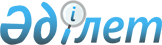 Об утверждении государственного образовательного заказа на дошкольное воспитание и обучение, размера подушевого финансирования и родительской платы по Карасайскому району
					
			Утративший силу
			
			
		
					Постановление акимата Карасайского района Алматинской области от 20 марта 2014 года N 3-450. Зарегистрировано Департаментом юстиции Алматинской области 28 апреля 2014 года N 2688. Утратило силу постановлением акимата Карасайского района Алматинской области от 09 февраля 2016 года № 2-210.      Сноска. Утратило силу постановлением акимата Карасайского района Алматинской области от 09.02.2016 № 2-210 (вводится в действие по истечении десяти календарных дней после дня его первого официального опубликования).

      Примечание РЦПИ:

      В тексте документа сохранена пунктуация и орфография оригинала.

      В соотвествии с подпунктом 8-1) пункта 4 статьи 6 Закона Республики Казахстан "Об образовании" от 27 июля 2007 года акимат Карасайского района ПОСТАНОВЛЯЕТ:

      1. Утвердить прилагаемый государственный образовательный заказ на дошкольное воспитание и обучение, размер подушевого финансирования и родительской платы по Карасайскому району.

      2. Контроль за исполнением настоящего постановления возложить на заместителя акима района Бархиновой Ултусын Амангельдиевне.

      3. Настоящее постановление вступает в силу со дня государственной регистрации в органах юстиции и вводится в действие по истечении десяти календарных дней после дня его первого официального опубликования.

 Государственный образовательный заказ на дошкольное воспитание и обучение, размер подушевого финансирования и родительской платы по Карасайскому району
					© 2012. РГП на ПХВ «Институт законодательства и правовой информации Республики Казахстан» Министерства юстиции Республики Казахстан
				
      Акима района

А. Дауренбаев
Приложение к постановлению акимата Карасайского района от 20 марта 2014 года N 3-450 "Об утверждении государственного образовательного заказа на дошкольное воспитание и обучение, размера подушевого финансирования и родительской платы по Карасайскому району"Наимено-

вание

района

Количество

воспитанников

организаций

дошкольного

воспитания и

обучения

Количество

воспитанников

организаций

дошкольного

воспитания и

обучения

Размер

подушевого

финансирования

в дошкольных

организациях в месяц (тенге)

Размер

подушевого

финансирования

в дошкольных

организациях в месяц (тенге)

Размер родительской

платы в дошкольных

организациях в

месяц (тенге)

Размер родительской

платы в дошкольных

организациях в

месяц (тенге)

Средняя стоимость

расходов используемых

на одного воспитанника

в месяц (тенге)

Средняя стоимость

расходов используемых

на одного воспитанника

в месяц (тенге)

Карасай-

ский

район

Детский

сад

Мини-

центры

с полным

днем

пребыва-

ния при

школе

Детский

сад

Мини-

центры

с

полным

днем

пребы-

вания

при

школе

Детский

сад

Мини-

центры

с полным

днем

пребыва-

ния при

школе

Детский

сад

Мини-центры

с полным

днем

пребывания

при школе

Карасай-

ский

район

1150

325

18011

7684

11112

11112

18011

7684

